Ніжинський район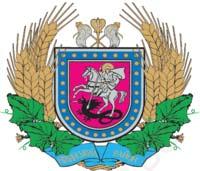 ПОТЕНЦІАЛ ЕКОНОМІЧНОГО РОЗВИТКУ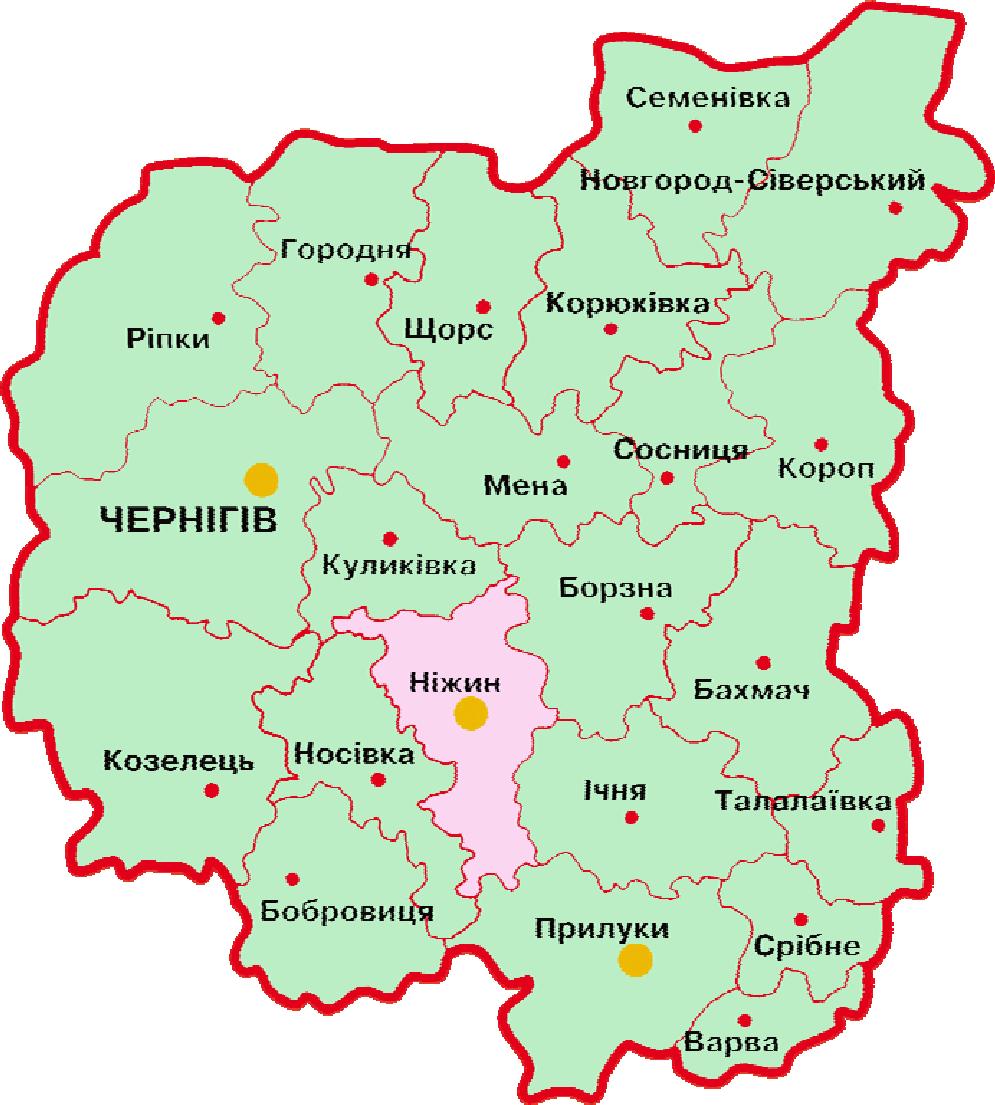 РЕСУРСНИЙ ПОТЕНЦІАЛЛісові ресурсиПлоща земель лісового фонду 8,3 тис.гаТрудові ресурсистаном на 01.10.2015ВИРОБНИЧИЙ ПОТЕНЦІАЛАгропромисловий комплексСпеціалізація району: виробництво зернових, технічних культур, м’яса свиней, ВРХ, молока.                   ПЕРЕЛІК працюючих сільськогосподарських                 кооперативів та комунальних підприємствСфера підприємництва                                                                                                                                 на 01.01.2015Фінансово-кредитна підтримка інвестиційних проектів у районі в рамках реалізації обласної та районної програм розвитку підтримки малого і середнього підприємництва протягом 2001–2014 роківСЕРВІСНИЙ ПОТЕНЦІАЛРозвиток туризму(с. Вертіївка).На обліку в районі знаходиться 287 пам’яток культурної спадщини, а саме: 193 памятки археології, 90 – історії, 4 – монументального мистецтва.Діючі заклади розміщення: готель «Березовая роща» (с. Зруб, 15 місць).В районі працює обласний дитячий санаторій «Пролісок» (с. Лісове, 200 місць). Обов’язки спеціаліста з питань туризму покладено на методиста з питаньтуризму районного Будинку культури.Проблемними питаннями району є:недостатньо розвинена туристична інфраструктура району; відсутність дороговказів до основних туристичних об’єктів. Завдання та перспективи розвитку галузі туризму:облаштування інфраструктури меморіального музею М.К. Заньковецької для подальшого розвитку сільського зеленого туризму на базі даного музею в с. Заньки; популяризація та створення умов для розвитку сільського зеленого туризму. створення туристично-інформаційного сайту району; фінансування районної програми розвитку туризму; укомплектування штату спеціалістом з питань туризму. с. Бобрик (341), с. Каблуки (86), с. Титівка (85), с. Холявки (10), с. Хомине (10), с. Безуглівка (950), с. Курилівка (193), с. Пашківка (147), с. Хомівка (33), с. Бідин (8), с. Синдаревське (105), с. Довге (11), с. Бурківка (314), с. Березанка (186), с. Велика Дорога (652), с. Кравчиха (18), с. Калинівка (28), с. Велика Кошелівка (598), с. Вікторівка (212), с. Леонідівка (370), с. Степ (58), с. Галиця (1383), с. Ковтунівка (16), с. Григоро-Іванівка (1053), с. Кропивне (596), с. Данине (730), с. Дуболугівка (333), с. Заньки (271), с. Колісники (413), с. Григорівка(289), с. Крути (1046), с. Бакланове (73), с. Поляна (101), с. Діброва (18), с. Кукшин (755),с. Зруб (131), с. Кунашівка (401), с. Паливода (89), с. Наумівське (23), с. Липів Ріг (753), с. Мала Кошелівка (410), с. Перебудова (341), с. Валентіїв (57), с. Почечине (74), с. Переяслівка (333), с. Перемога (350), с. Червоний Колодязь (180), с. Богданівка (432), с. Червоний Шлях (206), с. Гармащина (162), с. Сальне (476), с. Садове (80), с. Світанок (687), с. Яхнівка (243),Автобусне сполученняМережа внутрішньорайонних автобусних маршрутів загального користування складається з 37 приміських маршрутів.На даний час не охоплені транспортним сполученням населені пункти відсутні.ІНВЕСТИЦІЙНІ МОЖЛИВОСТІПерелік вільних виробничих приміщеньПЕРЕЛІК ОБ'ЄКТІВ НЕЗАВЕРШЕНОГО НЕЖИТЛОВОГО БУДІВНИЦТВА КОМУНАЛЬНОЇ ФОРМИ ВЛАСНОСТІПЕРЕЛІК ОБ'ЄКТІВ НЕЗАВЕРШЕНОГО НЕЖИТЛОВОГО БУДІВНИЦТВА ПРИВАТНОЇ ФОРМИ ВЛАСНОСТІНежитлові будівлі (сільськогосподарського призначення, лісництва та рибного господарства, для культової та релігійної діяльності, пам'ятники історичні тощо)          Приміщення для ВРХ у с. Галиця Ніжинського р-ну 2	Міква Кунашівська сільська рада (єврейське кладовище)ПЕРЕЛІК ОБ'ЄКТІВ НЕЗАВЕРШЕНОГО ЖИТЛОВОГО БУДІВНИЦТВА ДЕРЖАВНОЇ ФОРМИ ВЛАСНОСТІПерелік пріоритетних соціально-важливих об'єктів, що знаходяться в незавершеному будівництві та потребують добудовиЗАГАЛЬНІ ДАНІна 01.01.2015Центр району м. Ніжин (залізничний вузол)Територія району1514 кв. кмНаселення (наявне на 01.01.2015)28,3 тис. чол.Міське4,0 тис. чол.Сільське24,3 тис. чол.Загальний приріст, скорочення (-) наявного населення у-495 осіб2014 роціу т.ч.: природний рух-521 особаміграція26 осібАдміністративно-територіальні одиницікількість населених пунктів72у т.ч.: міст-селищ міського типу1сіл71Питома вага району у загальнообласних обсягах:реалізованої промислової продукції0,8 %капітальних інвестицій0,9 %будівництва житла0,4 %роздрібного товарообороту (фізичних і юридичних осіб)1,7 %Розвиток підприємницької діяльності(станом на 01.01.2015)Малі підприємства - юридичні особи73 од.Кількість найманих працівників на малих підприємствах481 осіб(станом на 01.01.2015)481 осібПідприємці - фізичні особи558 од.Середньомісячна заробітна плата одного штатногопрацівника (за січень – грудень 2014 року)2243 грнМожливі напрями діяльності райдержадміністраціїпо створенню робочих місць№Напрям діяльностіВикористання в повній мірі наявного ресурсного потенціалу:-  видобування та переробка корисних копалин;1.-  поглиблена переробка лісових ресурсів та використання відходівлісопереробки;-  системна робота по задіянню до ефективного використання водойм.Розширення та поліпшення обслуговування сільського населення зарахунок:2.-  відкриття нових закладів торгівлі та побутового обслуговування;-  розширення виїзного обслуговування населення;-  створення при сільських радах обслуговуючих cтруктур.3.Розвиток сільського зеленого туризму.4.Використання незадіяних виробничих потужностей.5.Диверсифікація діючих виробництв.6.Співпраця з власниками промислових та сільськогосподарських підприємствз метою більш повного завантаження наявних потужностей.7.Розвиток тваринництва.8.Поглиблена переробка сільськогосподарської продукції.Продаж чи оренда вільних земельних ділянок з метою створення нових9.виробництв чи інших об‘єктів, необхідних для забезпечення життєдіяльностінаселення.10.Добудова об’єктів незавершеного будівництва та їх ефективне використання.11.Співфінансування з місцевих бюджетів та залучення населення до11.громадських робіт.Використання в повній мірі можливостей місцевих бюджетів, Регіонального12.фонду підтримки підприємництва,  кредитних спілок з метою підтримкипроектів малого та середнього бізнесу.13.Пошук шляхів відновлення виробничої діяльності суб’єктів господарювання,що перебувають в стадії банкрутства.14.Ефективне використання комунального майна.Активізація роботи щодо пошуку додаткових джерел фінансування проектів15.соціально-економічного розвитку території, в т.ч. використання можливостейСоціальних угод, залучення грантів, кредитів, міжнародної технічноїдопомоги.Природно-ресурсний потенціалПриродно-ресурсний потенціалПриродно-ресурсний потенціалРодовища корисних копалинРодовища корисних копалинРодовища корисних копалинРодовища корисних копалинРодовища корисних копалинРодовища корисних копалинНазва родовищаНадрокористувачВид кориснихНазва родовищаНадрокористувачкопалинкопалинРодовища, які розробляютьсяРодовища, які розробляютьсяРодовища, які розробляютьсяНіжинськеПАТ „Ніжинський цегельнийСуглинокНіжинськезавод”Суглинокзавод”Родовища, які не розробляютьсяРодовища, які не розробляютьсяРодовища, які не розробляютьсяКропивнянськеНе розробляєтьсяСуглинокВертіївськеНе розробляєтьсяСуглинокВертіївське 1Не розробляєтьсяСуглинокЧерняхівськеНе розробляєтьсяСуглинокЛосинівськеНе розробляєтьсяСуглинокВодні ресурсиВодні ресурсиВодні ресурсиВодні ресурсиВодні ресурсиВодні ресурсиВодні ресурсиВодні ресурсиНаявність водоймНаявність водоймНаявність водоймНаявність водоймНаявність водоймВодойми площею більше 0,5 гаВодойми площею більше 0,5 гаВодойми площею більше 0,5 гаВодойми площею більше 0,5 гаВодойми площею більше 0,5 гаВодойми площею більше 0,5 гаВодойми площею більше 0,5 гаВодоймиВодоймиВсьогоВсьогоВсьогоВсьогоу тому числіу тому числіу тому числіу тому числіплощеюплощеюводоймводоймВсьогоВсьогоменшеменшеводоймводоймВсьогоВсьогоставківставківставківставківставківставківставківменшеменшеводоймводоймводоймводоймозерозерводосховищводосховищставківставківставківставківставківставківставківменшеменшеводоймводоймозерозерводосховищводосховищрусловихрусловихрусловихналивнихналивнихкопанейкопаней0,5 га0,5 гаозерозерводосховищводосховищрусловихрусловихрусловихналивнихналивнихкопанейкопаней0,5 га0,5 гакількість, штплоща, гакількість, штплоща, гакількість, штплоща, гакількість, штплоща, гакількість, штплоща, гакількість, штплоща, гакількість, штплоща, гакількість, штплоща, га342307,2100242,8111,8142,000,0118,1097170,924264,4Чисельність постійного населення працездатного віку, тис. осіб14,956Чисельність безробітних, що перебувала на обліку в РЦЗ, осіб815Взято на облік безробітних протягом 2015 року, осіб444Працевлаштовано громадян, осіб432в т.ч. шляхом одноразової допомоги по безробіттю12Проходили професійне навчання, осіб147Брали участь у громадських роботах, осіб206Назва Фактв т.ч. бюджет розвиткуПодаткові надходження  2020,21883,5Податки на власність  16,2Збір за першу реєстрацію трансп. засобу 16,2Місцеві податки і збори 1942,7Податок на нерух.майно, відмінне від зем. ділянки 14,114,1Збір за пров.торг. діяльності нафтопродуктами59,2Єдиний податок  1869,41869,4Екологічний податок 61,2Неподаткові надходження  2565,6187,7Надходження коштів від відшк.втрат сг виробництва  216,0Грош.стягн.за шкоду, заподіяну поруш.законодавства 2,7Надх.коштів пайової участі у розв.інфраструктури 103,2103,2Власні надходження бюджетних установ  2159,2Доходи від операцій з капіталом  84,584,5Кошти від відчуження майна комун.власності32,132,1Кошти від продажу землі 52,452,4Офіційні трансферти  466,2413Субвенції  466,2413Субвенція на ремонт та утримання вулиць і доріг 51,7Інші субвенції 414,5413Цільові фонди  147,5Всього власні надходження 4733,32071,2Разом 5199,52484,2Виконання плану по доходах зведеного бюджетуНіжинського районуза 2014 рік   Планові показники доходної частини зведеного бюджету   Планові показники доходної частини зведеного бюджету   Планові показники доходної частини зведеного бюджету   Планові показники доходної частини зведеного бюджетуНіжинського району на 2015 рік(тис.грн.)Найменування згідно з класифікацією доходів бюджетуВсьогоЗагальний фондСпеціальний фондСпеціальний фондНайменування згідно з класифікацією доходів бюджетуВсьогоЗагальний фондВсьогов т.ч. бюджет розвиткуНайменування згідно з класифікацією доходів бюджетуВсьогоЗагальний фондВсьогов т.ч. бюджет розвитку23456Податкові надходження  24495,80024495,8000,0000,000Податки на доходи, податки на прибуток, податки на збільшення ринкової вартості  11052,30011052,3000,0000,000Податок та збір на доходи фізичних осіб11052,30011052,3000,0000,000Рентна плата та плата за використання інших природних ресурсів200,000200,0000,0000,000Рентна плата за спеціальне використання лісових ресурсів200,000200,0000,0000,000Внутрішні податки на товари та послуги  4790,5004790,5000,0000,000Акцизний податок з реалізації суб`єктами господарювання роздрібної торгівлі підакцизних товарів4790,5004790,5000,0000,000Місцеві податки8393,0008393,0000,0000,000Податок на майно6293,0006293,0000,0000,000Податок на нерухоме майно, відмінне від земельної ділянки10,00010,0000,0000,000Земельний податок 6283,0006283,0000,0000,000Єдиний податок  2100,0002100,0000,0000,000Інші податки та збори 60,00060,0000,0000,000Екологічний податок 60,00060,0000,0000,000Неподаткові надходження  735,3809,500725,8800,000Адміністративні збори та платежі, доходи від некомерційної господарської діяльності 9,5009,5000,0000,000Державне мито  9,5009,5000,0000,000Власні надходження бюджетних установ  725,8800,000725,8800,000Надходження від плати за послуги, що надаються бюджетними установами згідно із законодавством 725,8800,000725,8800,000Цільові фонди  128,8200,000128,8200,000Цільові фонди, утворені Верховною Радою Автономної Республіки Крим, органами місцевого самоврядування та місцевими органами виконавчої влади  128,8200,000128,8200,00025360,00024505,300854,7000,000Офіційні трансферти  91320,00091320,0000,0000,000Від органів державного управління  91320,00091320,0000,0000,000Дотації  12317,90012317,9000,0000,000Базова дотація7719,2007719,2000,0000,000Інші додаткові дотації  4598,7004598,7000,0000,000Субвенції  79002,10079002,1000,0000,000116680,000115825,300854,7000,000Кількість агропромислових формувань, всього63у тому числі:Сільськогосподарські виробничі кооперативи1Приватні підприємства9Господарські товариства15Фермерські господарства30Інші суб’єкти господарювання8Загальна земельна площа району (тис. га)151,4в т.ч сільгоспугідь119,2з них рілля76,7Площа орендованих сільськогосподарських земель67,8Структура валового виробництва продукції сільськогогосподарства в агроформуваннях району (%):рослинництво91тваринництво9Кількість обслуговуючих структур при сільських, селищних8радах, всьогоУ тому числісільськогосподарських обслуговуючих кооперативів4комунальні підприємства при сільських (селищних) радах4Сільськогосподарські підприємстваСільськогосподарські підприємстваСільськогосподарські підприємстваНазва підприємстваОсновні види діяльності1КСП "Агрофірматваринництво (вир-во м’яса ВРХ, м’яса свинини, молока),1"Лосинівська" смт Лосинівкарослинництво (вир-во зернових, кормових культур)2ФГ «Північ Агро»рослиннцтво (вир-во зернових та зернобобових культур, олійних культур та картоплі)3ТОВ "Крок Агро"тваринництво (вир-во м’яса ВРХ, молока), рослинництвос.Галиця(вир-во зернових, кормових культур)4ТОВ "АгроКІМ" с.Галицярослинництво (вир-во олійних культур)5ТОВ АПК "Магнат"рослинництво (вир-во зернових, олійних, кормовихс.В.Дорогакультур), тваринництво (конярство і вівчарство)6ЗАТ "Ніжинськийрослинництво (вир-во зернових, олійних, овочевих культур та картоплі)консервний завод"7СТОВ "Рід" с.Сальнерослинництво (вир-во зернових, олійних культур)СВК ім.Прядкатваринництво (вир-во м’яса ВРХ, м’яса свинини, молока)3,8СВК ім.Прядкарослинництво (вир-во зернових та8с.Перемогарослинництво (вир-во зернових такормових культур)ТОВ "Баришівська9зернова кампанія"рослинництво (вир-во зернових, олійних культур)с.Кукшинрослинництво (вир-во зернових і зернобобових, олійних10СПОП "Ксена" с.Галицякультур, цукрового буряку), тваринництво (вир-во м’ясаВРХ, м'яса свинини)11ТОВ "Дружба Нова"рослинництво (вир-во зернових, олійних культур)11м.Ніжинрослинництво (вир-во зернових, олійних культур)12ТОВ "Ніжинська сільгосптехніка»рослинництво (вир-во зернових культур)12ТОВ "Ніжинська сільгосптехніка»рослинництво (вир-во зернових культур)ПП "Агропрогрес"рослинництво (вир-во зернових культур, олійних культур,13ПП "Агропрогрес"кормових культур), тваринництво (вир-во м’яса ВРХ, м’ясас.Шатурасвинини, молока)свинини, молока)рослинництво (вир-во зернових і зернобобових, кормових14ПП "Іскра" с.Талалаївкакультур) + тваринництво (вир-во м’яса ВРХ, м’яса свинини, молока15Агроліцей м.Ніжинрослинництво (вир-во зернових культур)16ФГ "Десна" с.Талалаївкарослинництво (вир-во зернових, олійних культур),16ФГ "Десна" с.Талалаївкатваринництво (вир-во м’яса свинини)тваринництво (вир-во м’яса свинини)17ФГ "Липоворізьке"рослинництво (вир-во зернових, олійних культур)с.Липів Ріг18ФГ "Заньківське" с.Занькирослинництво (вир-во зернових та олійних культур)19ФГ "Терешківська – ВО"рослинництво (вир-во зернових, олійних культур)19с.Терешківкарослинництво (вир-во зернових, олійних культур)20ФГ "Агронадія"рослинництво (вир-во зернових, олійних культур)20с.Шняківка21ФГ "Колос" с.Світанокрослинництво (вир-во зернових, олійних культур)22ФГ "Мединщина"рослинництво (вир-во зернових, кормових культур)22с.Талалаївкарослинництво (вир-во зернових, кормових культур)23ТОВ "Ніжин-Агро"рослинництво (вир-во зернових, олійних культур)24ФГ «Іст Агро»рослинництво (вир-во зернових, олійних культур)25ПП "Агротрейдер"рослинництво (вир-во зернових, олійних культур)26ТОВ "Віва Плюс"рослинництво (вир-во зернових, олійних культур)27ФГ «Вікторія – В»рослинництво (вир-во зернових та олійних культур)28ТОВ "Українськийрослинництво (вир-во зернових та зернобобових, олійних культур, картоплі та овочів)28аграрний союз"рослинництво (вир-во зернових та зернобобових, олійних культур, картоплі та овочів)29ФГ «Промінь-К»рослинництво (вир-во олійних культур)29ФГ «Промінь-К»30ДС "Маяк" с.Крутирослинництво (вир-во зернових, овочевих культур)31Філія ДП «ЦСЕН» м.Ніжинрослинництво (вир-во зернових, овочевих культур)32ПП "Меркурій"рослинництво (вир-во зернових культур)с.Березанка33СФГ "Шевченка" с.Липіврослинництво (вир-во зернових культур)33Рігрослинництво (вир-во зернових культур)34ПП "Бе-Ніл" с.Кунашівкарослинництво (вир-во зернових культур)35СФГ "Сокіл" с.Гр.Іванівкарослинництво (вир-во зернових культур)36СФГ "Людмила"рослинництво (вир-во зернових та олійних культур)36с.Лустівкарослинництво (вир-во зернових та олійних культур)37СФГ "Нива" с.Світанокрослинництво (вир-во зернових культур)38КСГ "Отаман"рослинництво (вир-во зернових культур та38с.Колісникикартоплі)39СФГ "Еліта" с.Садоверослинництво (вир-во зернових, олійних культур)40СФГ "Любава"рослинництво (вир-во зернових, олійних культур, картоплі)40с.Колісникирослинництво (вир-во зернових, олійних культур, картоплі)41ФГ "Шанс" с.Бурківкарослинництво (вир-во олійних культур та картоплі)42СФГ " Чайка" с.Червонийрослинництво (вир-во зернових та олійних культур)Шлях43ФГ "Криниця" м.Ніжинрослинництво (вир-во зернових культур)44ФГ "Деметра" с.Кукшинрослинництво (вир-во зернових культур, картоплі)45ФГ "Дуболугівське"рослинництво (вир-во зернових та олійних культур)45м.Ніжинрослинництво (вир-во зернових та олійних культур)46ВП НУБІП НАТІрослинництво (вир-во зернових і зернобобових, олійних,ВП НУБІП НАТІовочевих та кормових культур, картоплі), тваринництво (вир-во м’ясаовочевих та кормових культур, картоплі), тваринництво (вир-во м’ясаВРХ, м’яса свинини, м’яса овець, молока)47ПП "Ніжинські аграрнірослинництво (вир-во зернових, олійних культур)47інвестиції"рослинництво (вир-во зернових, олійних культур)48ТОВ "Аратта-Агро"рослинництво (вир-во зернових, олійних культур)48с.Вікторівкарослинництво (вир-во зернових, олійних культур)49ПСП "Агро-Плюс А.М."рослинництво (вир-во зернових, олійних культур)50ТОВ «Золотий Лан-М»рослинництво (вир-во кормових культур)51ФГ «Рубан»рослинництво (вир-во зернових культур)52ФГ «Тріумфф»рослинництво (вир-во зернових культур та картоплі)53ФГ «Агрояр»рослинництво (вир-во олійних культур)54ФГ «Агро Мос»рослинництво (вир-во зернових культур)55Агро Дімрослинництво (вир-во зернових культур)56ФГ «Флеш»рослинництво (вир-во зернових, олійних культур)57ФГ «Магнат Агро»рослинництво (вир-во зернових культур)58ФГ «Ніжинське»рослинництво (вир-во зернових, олійних культур)59ТОВ «Заньківське»рослинництво (вир-во зернових, олійних культур)60ТОВ «АПК Магнат»рослинництво (вир-во зернових, олійних культур)61САЗрослинництво (вир-во зернових та кормових культур, овочів, картоплі)Назва№сільськогосподарськогоЮридична адреса таОсновні видип/побслуговуючогомісцезнаходженнядіяльностікооперативуСільськогосподарські кооперативиСільськогосподарські кооперативи1СОК "Правда"с. Безуглівказ обробітку землі2СОК «Калина»с. Кукшинмолочного напрямку3СОК «Вертіївка»с.Вертіївкапо виготовленню пелетів4СОК «Прогрес»с. Липів Рігз надання с/г послугКомунальні підприємстваКомунальні підприємства1"Людмила"с. Кукшинводопостачання2"Світанківське"с. Світанокводопостачанняводопостачання,3"Ритм"с. Мала Кошелівкапилорама, помол3"Ритм"с. Мала Кошелівказерна, транспортнізерна, транспортніпослуги4"Промінь"смт ЛосинівкаводопостачанняПромислові виробництваПромислові виробництваПромислові виробництваНазва підприємстваАдресаОсновні види діяльностіНазва підприємстваТелефониОсновні види діяльностіТелефониТОВ «Лосинівськийсмт Лосинівка,Виробництво молочнихТОВ «Лосинівськийвул.Воровського, 9Виробництво молочнихмаслосирзавод»вул.Воровського, 9продуктівмаслосирзавод»(231) 6-12-32продуктів(231) 6-12-32ТОВ «Ніжинськийм. Ніжин,ПереробленняТОВ «Ніжинськийвул.Шевченка, 160та консервування фруктівконсервний комбінат»вул.Шевченка, 160та консервування фруктівконсервний комбінат»(231) 3-19-32і овочів(231) 3-19-32і овочівПАТ «Ніжинськийм. Ніжин,Металургійне виробництво,ПАТ «Ніжинськийм. Ніжин,виробництво готовихдослідно-механічнийвул.Носівський шлях, 56виробництво готовихдослідно-механічнийвул.Носівський шлях, 56металевих виробів,завод»(231) 3-17-38, (231) 5-60-03металевих виробів,завод»(231) 3-17-38, (231) 5-60-03крім машин і устаткуваннякрім машин і устаткуванням. Ніжин,ДП «Дрінкс Україна»вул.Борзнянський шлях, 68Виробництво напоїв(231) 4-71-68Ніжинська районнам. Ніжин,Поліграфічна діяльність,Ніжинська районнавул.Радянська, 3Атиражування записаноїдрукарнявул.Радянська, 3Атиражування записаноїдрукарня(231) 2-31-36інформації(231) 2-31-36інформаціїм. Ніжин,Оброблення деревиниДП «Ніжинське лісовем. Ніжин,та виробництво виробівДП «Ніжинське лісовевул.Московська, 5та виробництво виробівгосподарство»вул.Московська, 5з деревини та корка,господарство»(231) 2-55-20, (231) 2-45-26з деревини та корка,(231) 2-55-20, (231) 2-45-26крім меблівкрім меблівФілія «Ніжинськийм. Ніжин,Філія «Ніжинськийвул.Борзнянський шлях, 68Охолодження молокаміськмолокозавод»вул.Борзнянський шлях, 68Охолодження молокаміськмолокозавод»(231) 4-51-56(231) 4-51-56ДП «Ніжинськийм. Ніжин,Виробництво продуктівДП «Ніжинськийм. Ніжин,борошномельно-круп’яноїкомбінатпров.Урожайний, 16борошномельно-круп’яноїкомбінатпров.Урожайний, 16промисловості, крохмалюхлібопродуктів»(231) 3-12-74промисловості, крохмалюхлібопродуктів»(231) 3-12-74та крохмальних продуктівта крохмальних продуктівстаном на 01.01.2015ПоказникПоказникПоказникПоказникВсьогоКількість інвестиційних проектів, од.Кількість інвестиційних проектів, од.Кількість інвестиційних проектів, од.Кількість інвестиційних проектів, од.2Загальна сума фінансової підтримки, тис. грн.Загальна сума фінансової підтримки, тис. грн.Загальна сума фінансової підтримки, тис. грн.Загальна сума фінансової підтримки, тис. грн.Загальна сума фінансової підтримки, тис. грн.Загальна сума фінансової підтримки, тис. грн.100в т.ч. з обласного бюджету (в т.ч. рефінансування), тис. грнв т.ч. з обласного бюджету (в т.ч. рефінансування), тис. грнв т.ч. з обласного бюджету (в т.ч. рефінансування), тис. грнв т.ч. з обласного бюджету (в т.ч. рефінансування), тис. грнв т.ч. з обласного бюджету (в т.ч. рефінансування), тис. грнв т.ч. з обласного бюджету (в т.ч. рефінансування), тис. грн100з місцевого бюджету (в т.ч. рефінансування), тис. грнз місцевого бюджету (в т.ч. рефінансування), тис. грнз місцевого бюджету (в т.ч. рефінансування), тис. грнз місцевого бюджету (в т.ч. рефінансування), тис. грн-Створено робочих місць, од.Створено робочих місць, од.Створено робочих місць, од.Створено робочих місць, од.12Збережено робочих місць, од.Збережено робочих місць, од.Збережено робочих місць, од.Збережено робочих місць, од.19Інфраструктура підтримки підприємництваІнфраструктура підтримки підприємництваІнфраструктура підтримки підприємництваІнфраструктура підтримки підприємництваІнфраструктура підтримки підприємництваІнфраструктура підтримки підприємництваІнфраструктура підтримки підприємництваІнфраструктура підтримки підприємництва№НазваПІБ керівникаКонтактні даніКонтактні даніКонтактні даніНіжинська агенціям. Ніжин,м. Ніжин,м. Ніжин,1.Ніжинська агенціяЛобань О.П.вул.Лащенко, 12вул.Лащенко, 12вул.Лащенко, 121.регіонального розвиткуЛобань О.П.вул.Лащенко, 12вул.Лащенко, 12вул.Лащенко, 12(231) 2-04-31(231) 2-04-31Найбільшпривабливимиоб’єктами району є Меморіальний музейМ.К. Заньковецької (с. Заньки),М.К. Заньковецької (с. Заньки),Музей україно-чесько-словацької дружби(с-ще Світанок),районний військово-історичний музей ім.М.П. Кирпоносарайонний військово-історичний музей ім.М.П. КирпоносаСфера обігу споживчих товарів та послугСфера обігу споживчих товарів та послугСфера обігу споживчих товарів та послугСфера обігу споживчих товарів та послугСфера обігу споживчих товарів та послугстаном на 01.01.2015станом на 01.01.2015станом на 01.01.2015станом на 01.01.2015Кількість об’єктів роздрібної торгівліКількість об’єктів роздрібної торгівліКількість об’єктів роздрібної торгівліодин.175175(з урахуванням фізичних осіб)(з урахуванням фізичних осіб)(з урахуванням фізичних осіб)один.175175(з урахуванням фізичних осіб)(з урахуванням фізичних осіб)(з урахуванням фізичних осіб)з них:- магазиніводин.123123- аптек та аптечних пунктів- аптек та аптечних пунктів- аптек та аптечних пунктіводин.6- автозаправних станцій- автозаправних станцій- автозаправних станційодин.9- кіосківодин.3737Кількість об’єктів ресторанного господарстваКількість об’єктів ресторанного господарстваКількість об’єктів ресторанного господарстваКількість об’єктів ресторанного господарстваодин.6060Кількість зареєстрованих ринківКількість зареєстрованих ринківКількість зареєстрованих ринківодин.1Населені пункти з відсутньою на їх території стаціонарноюНаселені пункти з відсутньою на їх території стаціонарноюНаселені пункти з відсутньою на їх території стаціонарноюНаселені пункти з відсутньою на їх території стаціонарноюНаселені пункти з відсутньою на їх території стаціонарноюмережею об’єктів торгівлі,мережею об’єктів торгівлі,мережею об’єктів торгівлі,де виїзне обслуговування населення:де виїзне обслуговування населення:де виїзне обслуговування населення:- здійснюється- здійснюється1515с. Каблуки(86 осіб),с. Низи (39),с. Холявки(10),   с. Хомине(10),   с. Хомине(10),с. Бідинс. Бідин(8),с. Довге (11),  с. Синдаревське (105),с. Довге (11),  с. Синдаревське (105),с. Довге (11),  с. Синдаревське (105),с. Хомівка (33),  с. Кравчиха,с. Хомівка (33),  с. Кравчиха,(18),  с. Калинівка (28),(18),  с. Калинівка (28),(18),  с. Калинівка (28),(18),  с. Калинівка (28),(18),  с. Калинівка (28),с. Степ (58), с. Ковтунівка (16), с. Наумівське (23), с. Садове (80), с. Мирне (18)с. Степ (58), с. Ковтунівка (16), с. Наумівське (23), с. Садове (80), с. Мирне (18)с. Степ (58), с. Ковтунівка (16), с. Наумівське (23), с. Садове (80), с. Мирне (18)с. Степ (58), с. Ковтунівка (16), с. Наумівське (23), с. Садове (80), с. Мирне (18)с. Степ (58), с. Ковтунівка (16), с. Наумівське (23), с. Садове (80), с. Мирне (18)с. Степ (58), с. Ковтунівка (16), с. Наумівське (23), с. Садове (80), с. Мирне (18)с. Степ (58), с. Ковтунівка (16), с. Наумівське (23), с. Садове (80), с. Мирне (18)- не здійснюється- не здійснюєтьсявідсутнівідсутнівідсутніКількість об’єктів сфери побутових послуг (юридичних осіб)Кількість об’єктів сфери побутових послуг (юридичних осіб)Кількість об’єктів сфери побутових послуг (юридичних осіб)Кількість об’єктів сфери побутових послуг (юридичних осіб)Кількість об’єктів сфери побутових послуг (юридичних осіб)один.2Кількість фізичних осіб-підприємців сфери побуту, що розпочалиКількість фізичних осіб-підприємців сфери побуту, що розпочалиКількість фізичних осіб-підприємців сфери побуту, що розпочалиКількість фізичних осіб-підприємців сфери побуту, що розпочалиКількість фізичних осіб-підприємців сфери побуту, що розпочалиосіб1свою діяльність у 2014 роцісвою діяльність у 2014 роцісвою діяльність у 2014 роціосіб1свою діяльність у 2014 роцісвою діяльність у 2014 роцісвою діяльність у 2014 роціКількість створених робочих місць у сфері побутуКількість створених робочих місць у сфері побутуКількість створених робочих місць у сфері побутуКількість створених робочих місць у сфері побутуодин.1у 2014 р.один.1у 2014 р.Завдання щодо створення робочих місць у сфері побуту у 2015 р.Завдання щодо створення робочих місць у сфері побуту у 2015 р.Завдання щодо створення робочих місць у сфері побуту у 2015 р.Завдання щодо створення робочих місць у сфері побуту у 2015 р.Завдання щодо створення робочих місць у сфері побуту у 2015 р.один.2Населені пункти з відсутньою на їх території стаціонарноюНаселені пункти з відсутньою на їх території стаціонарноюНаселені пункти з відсутньою на їх території стаціонарноюНаселені пункти з відсутньою на їх території стаціонарноюНаселені пункти з відсутньою на їх території стаціонарноюмережею об’єктів побуту,мережею об’єктів побуту,мережею об’єктів побуту,де виїзне обслуговування населення:де виїзне обслуговування населення:де виїзне обслуговування населення:- здійснюється- здійснюється6767  с. Погребець       (215осіб),   с. Вертіївка  (3679),осіб),   с. Вертіївка  (3679),с. Радгоспне(247),   с. Низи(247),   с. Низи(247),   с. Низи(39),с. Мирне (18),  с. Стодоли (412),  с. Переходівка (186),  с. Лустівка (55),с. Мирне (18),  с. Стодоли (412),  с. Переходівка (186),  с. Лустівка (55),с. Терешківка (260),с. Черняхівка (606), с. Лісове (112), с. Шатура (582), с. Шняківка (325)с. Черняхівка (606), с. Лісове (112), с. Шатура (582), с. Шняківка (325)- не здійснюєтьсявідсутні№Назва, місце розташування об’єктаЗагальна площап/пНазва, місце розташування об’єктаприміщень, м2п/пприміщень, м21Філія Вертіївський цегельний завод685,02ТОВ «Деснянка», с. Червоний колодязь,2881,0вул. Петровського, 5НазваНаміри щодо№Назва та адресаЗамовникНазваСтаноб'єкту№Назва та адресаЗамовникоргануСтаноб'єктуз/поб'єкту будівництвабудівництваорганубудівництванезавершеногоз/поб'єкту будівництвабудівництвауправліннябудівництванезавершеногобудівництваБудівлі для публічних виступів, закладів освітнього, медичного таБудівлі для публічних виступів, закладів освітнього, медичного таБудівлі для публічних виступів, закладів освітнього, медичного таБудівлі для публічних виступів, закладів освітнього, медичного таБудівлі для публічних виступів, закладів освітнього, медичного таоздоровчого призначенняоздоровчого призначенняоздоровчого призначенняДитячий садокУправління1вул.Горького, 25,капітальногоСільськаприпиненодобудувати1с. БезуглівкабудівництварадабудівництводобудуватиНіжинського ОДА,радабудівництвоНіжинського ОДА,районум.Чернігів2Спорткомплекс,ТалалаївськаСільськаприпиненодобудувати2с. Талалаївкасільська радарадаприпиненодобудувати№ з/пНазва та адреса об'єкту будівництваЗамовникНайменуванняНаміри щодо№ЗамовникНайменуванняРік початкуСтаноб'єкту№будівництваоб'єкта та йогоРік початкуСтаноб'єктуз/пбудівництваоб'єкта та йогобудівництвабудівництванезавершеногоз/п(назва)місцезнаходженнябудівництвабудівництванезавершеногобудівництваЖитлові об'єкти з двома і більше квартирамиЖитлові об'єкти з двома і більше квартирамиЖитлові об'єкти з двома і більше квартирамиЖитлові об'єкти з двома і більше квартирами16 квартирнийДП ДГ агрофірмажитловий будинок1ДП ДГ агрофірмапо вул. Пузіна,1993припиненодобудувати1"Лосинівка"смт Лосинівка1993припиненодобудуватисмт. Лосинівкасмт ЛосинівкаНіжинськогорайонуЗалишоккоштів,Загальнанеобхідний дляНайменування об’єкта, йогоРік початкуПотужність,кошторисназавершеннямісцезнаходження, вид робітвиконаннявідповіднихвартість,виконанняробітодиницьтис. грнробіт (станомтис. грнна 01.01.2014на 01.01.2014року)тис. грнРеконструкція будівлі ФАПупід дитячий садокна 45 місць201145 місць2649,32153,0по вул. Горького, 25,201145 місць2649,32153,0по вул. Горького, 25,с. БезуглівкаНіжинського району